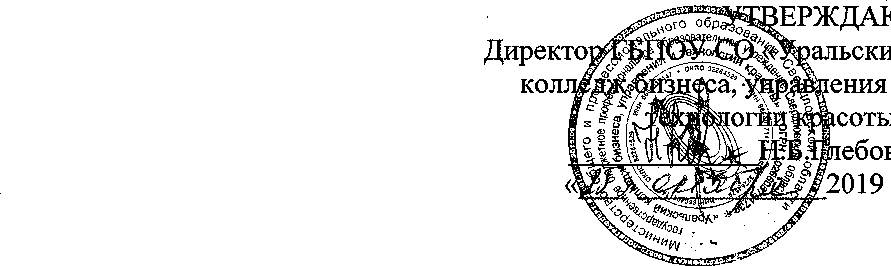 ПОЛОЖЕНИЕПОЛОЖЕНИЕО ПРОВЕДЕНИИ РАЙОННОГО ТВОРЧЕСКОГО КОНКУРСА на лучшую модель, выполненную из нетрадиционных материалов «Снежная фантазия»для учащихся общеобразовательных школ и студентов профессиональных образовательных учреждений Чкаловского района г. Екатеринбурга Общие положения1.1.Настоящее Положение о проведении Конкурса устанавливает цели, порядок организации и проведения конкурса на лучшую модель, выполненную из нетрадиционных материалов.1.2.Инициаторами и организаторами Конкурса выступают ГБПОУ СО «Уральский колледж бизнеса, управления и технологии красоты», Ресурсный центр развития программ профессиональной ориентации молодёжи, содействия трудоустройству, предпрофильного и профильного обучения.1.3.Цель Конкурса - создание условий для формирования экологической культуры и пропаганда бережного отношения к окружающей среде, привлечение внимания к проблеме переработки вторичного сырья для создания творческих работ и развития художественно – эстетических способностей у молодежи.1.4. Задачи Конкурса:- активизация внеучебной деятельности обучающихся;- развитие творческих способностей студентов и школьников, формирование компетенций по созданию полного образа модели;- практическое освоение навыков создания коллекций одежды из нетрадиционных материалов;- воспитание бережного отношения к окружающей среде. Формирование компетенций по использованию различных материалов, в том числе вторичного сырья, при изготовлении костюма.- совершенствование навыков самостоятельной работы и развитие творческого мышления обучающихся;- формирование и укрепление связей между образовательными организациями г. Екатеринбурга и Уральским колледжем бизнеса, управления и технологии красоты;1.5. В Конкурсе могут принимать участие студенты профессиональных образовательных организаций по любым направлениям обучения и школьники старших классов Чкаловского района города Екатеринбурга. Участие в Конкурсе является добровольным и бесплатным.1.6. Участие в Конкурсе личное (индивидуальное), также возможно коллективное участие в номинациях: Коллекция моделей и Головной убор и аксессуары. 1.7. Информация по организации и проведению Конкурса размещается на сайте Колледжа www.eppc.ru. За дополнительной информацией обращаться по телефонам: 89617611443 Чекушкин Павел Викторович, начальник социально – педагогического отдела; 8(343) 385-65-45 Топоева Елена Александровна, зав.отделением сервиса и прикладных видов искусств.2 Порядок и условия проведения Конкурса2.1. Конкурс проводится в форме демонстрации моделей (дефиле) 29 ноября 2019 г.2.2. Для участия в Конкурсе необходимо направить  заявку до 22 ноября 2019 года (Приложение 1) на электронный адрес topgor75@mail.ru или представить непосредственно на отделение «Сервиса и прикладных видов искусств» по адресу: г. Екатеринбург, пер. Саранинский, дом 6, кабинет № 312 2.3. Конкурс проводится в следующих  номинациях:1. Конкурс одной модели2. Коллекция моделей3.Головной убор и аксессуары2.4. Каждый участник может предоставить на Конкурс одну или несколько работ, каждая из которых может участвовать в Конкурсе в одной или нескольких номинациях. Например, работа из номинации «Конкурс одной модели» может входить в работу «Коллекция моделей», и оцениваться в обеих номинациях или работа из номинаций «Головной убор и аксессуары» может входить в работу  номинаций «Конкурс одной модели» или «Коллекция моделей», и оцениваться в обеих номинациях. На каждую номинацию составляется отдельная заявка.Костюм должен быть выполнен из материалов, являющихся не традиционными для изготовления одежды (пластиковые бутылки, пленочные материалы, оберточная бумага и т.п.) или из материалов, используемых вторично (старые джинсы, рубашки, обувь и т.п.).Костюм должен создавать полный образ и включать: одежду, обувь, головной убор или прическу, аксессуары.Участники должны представить на Конкурсе костюм, придумать ему название и провести презентацию (небольшое эссе о костюме и материале из которого он изготовлен). Продолжительность выступления (демонстрация) одной модели – не более 2 минут.Модель должна быть представлена на демонстраторе (может быть любого пола и возраста).Колледж не предоставляет демонстраторов моделей. Участники находят демонстраторов моделей самостоятельно.Модель (костюм) не должна нарушать этические и нравственные нормы;Костюм не должен причинять вред здоровью демонстратору.2.12.Участвующие в Конкурсе модели студентов колледжа после подведения итогов становятся собственностью колледжа и могут быть использованы Организаторами Конкурса в других массовых мероприятиях, проводимых колледжем, а также в районных и городских конкурсах. Организатор обязуется соблюдать авторские права исполнителя модели и указывать его ФИО и место обучения.Критерии оценкиОценка модели, выполненной из нетрадиционных материалов проходит по следующим критериям:- оригинальность изготовления модели (0-20 баллов); - эстетичность (0-10 баллов); - качество изготовления (0-10 баллов), - разнообразие материалов модели одежды и аксессуаров (0-20 баллов);- целостность образа (прическа, макияж) (0-10 баллов);- оригинальность представления костюма (0-10 баллов);- соответствие художественного образа модели тематике Конкурса (0-20 баллов);4 Подведение итогов Конкурса и награждение4.1.Для оценки моделей создается Жюри Конкурса, состав которого формируется на усмотрение Организатора Конкурса.4.2. Итоги Конкурса подводит жюри в составе председателя и членов жюри. В состав жюри включаются специалисты в области индустрии красоты и моды.4.3. Каждый член жюри выставляет баллы в ведомость оценок выполнения конкурсного задания в соответствии критериями оценок, на основании чего определяются победители и призеры по каждой номинации. Итоги Конкурса оформляются протоколом. К протоколу прилагаются ведомости оценок.4.4. Оргкомитет имеет право добавить дополнительную номинацию во время подведения итогов Конкурса за особые качества модели.4.5. Победители (1 место) и призеры (2 место, 3 место) Конкурса получают дипломы, участники, не занявшие призовые места получают сертификат.4.6. Результаты конкурса, список победителей и призеров будут размещены  на официальном сайте Уральского колледжа бизнеса, управления и технологии красоты www.eppc.ru.Состав Жюри:Председатель:Сеначина Светлана Евгеньевна – зам. директора по учебной работеЧлены жюри:1.Топоева Елена Александровна – заведующий отделением сервиса и прикладных видов искусств2.Бобрович Инна Рафаиловна – социальный педагог отделения СиПВИ;3.Полякова Надежда Максимовна –преподаватель;4.Фоминцева Татьяна Анатольевна - преподаватель;5.Капинус Рима Эдуардовна  - преподаватель;6.Аскадуллина Ксения Владимировна – преподаватель;7.Рашкина Е.А. – преподаватель.Приложение АЗаявка на участие в Конкурсе № п.пНоминацияТема (девиз) модели/коллекцииФ.И.О. (полностью) участника или группы участниковКонтактные телефоныФИО руководителя или куратора